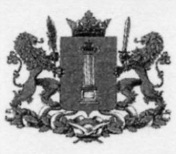 МИНИСТЕРСТВО ОБРАЗОВАНИЯ И НАУКИ УЛЬЯНОВСКОЙ ОБЛАСТИР А С П О Р Я Ж Е Н И Е17  марта   2014  года							                  №  407-рг. УльяновскОб утверждении организационно-территориальной схемыпроведения государственной итоговой аттестации по образовательным программам основного общего образования на территории Ульяновской области в 2014 годуВ целях организованного проведения государственной итоговой аттестации по образовательным программам основного общего образования (далее – ГИА-9) на  территории Ульяновской  области  в  2014  году  в  соответствии  с Федеральным законом от 29.12.2012 № 273-ФЗ «Об образовании в Российской Федерации», Порядком проведения государственной итоговой аттестации по образовательным программам основного общего образования, утвержденным приказом Министерства образования и науки Российской Федерации от 25.12.2013 г.  № 1394:1. Утвердить организационно - территориальную схему проведения государственной итоговой аттестации по образовательным программам основного общего образования на территории Ульяновской области в 2014 году (Приложение № 1).Определить, что действие организационно – территориальной  схемы  проведения государственной итоговой аттестации по образовательным программам основного общего образования (далее – ОТС)  на  территории  Ульяновской области  в  2014 году  распространяется на все образовательные  организации,  реализующие общеобразовательные программы основного общего   образования,     специальные     (коррекционные)    образовательные001632 организации,  образовательные  организации при исправительных учреждениях уголовно – исполнительной  системы, расположенные на территории Ульяновской области, независимо от организационно – правовой формы и подчинённости.Утвердить форму справки о результатах государственной итоговой аттестации по образовательным программам основного общего образования (Приложение № 2).Департаменту дошкольного, общего и дополнительного образования Министерства образования и науки Ульяновской области (Касимова О.М.) обеспечить организацию и проведение государственной итоговой аттестации по образовательным программам основного общего образования на территории Ульяновской области в 2014 году согласно установленным полномочиям и в соответствии с утверждённой ОТС.  Областному государственному автономному учреждению «Центр информационных технологий» (Бирюков И.В.):Обеспечить формирование и ведение региональной информационной системы обеспечения проведения государственной итоговой аттестации по образовательным программам основного общего образования на  территории  Ульяновской области  в  2014 году в соответствии с утверждённой ОТС.Разместить настоящее распоряжение на официальном региональном сайте государственной  итоговой  аттестации.6. Руководителям органов управления образованием муниципальных образований Ульяновской области обеспечить в установленном порядке исполнение настоящего распоряжения.7. Признать утратившим силу распоряжение Министерства образования Ульяновской области от 07.12.2012 г. № 4467-р «Об утверждении порядка и организационно-территориальной схемы проведения государственной (итоговой) аттестации выпускников 9 классов на территории Ульяновской области в 2013 году».8. Контроль за исполнением настоящего распоряжения оставляю за собой.Заместитель Председателя Правительства Ульяновской области-Министр образования и науки Ульяновской области			 Е.В.Уба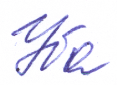 